佛光大學 雲來暖全社112-2防災演練一籌開會議程開會時間：中華民國112年2月27日 星期一 19:00-22:00開會事由：112-2防災演練一籌開會地點：雲來社辦 D112主席：葉珆彤會議記錄者：林映彤出席人員：葉珆彤、項允柔、李易蓁、林亭辰、曾禹安、林映彤、尤翊韓、江俐鋆、徐翊瑄請假人員：列席人員：​主席報告二、​會議討論提案一：防災演練一籌（3/5）說明：分配工作確認流程決議：2/28交—電子海報：徐翊瑄宣傳文：林亭辰2/29交—簽到表工人：曾禹安簽到表參加人員：李易蓁回饋表單工人：林映彤回饋表單參加人員：項允柔3/1交—借黑金剛：林映彤訂便當：尤翊韓流程—19:00～19:30集合19:30～21:30防災演練（一三樓-19:30～20:10。二四五樓-20:20～21:00雨備:B1學餐）21:00～21:30檢討會三、​散會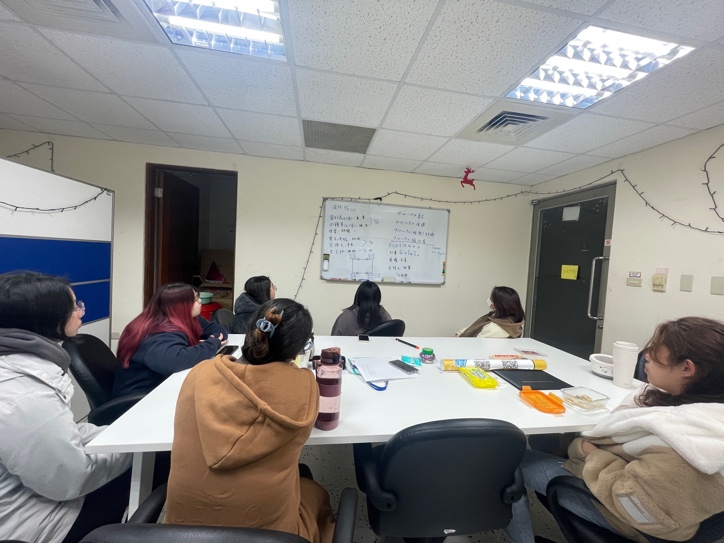 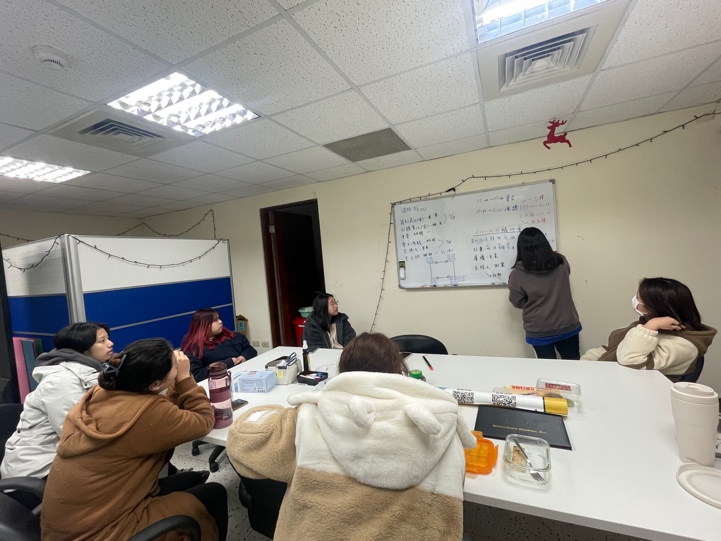 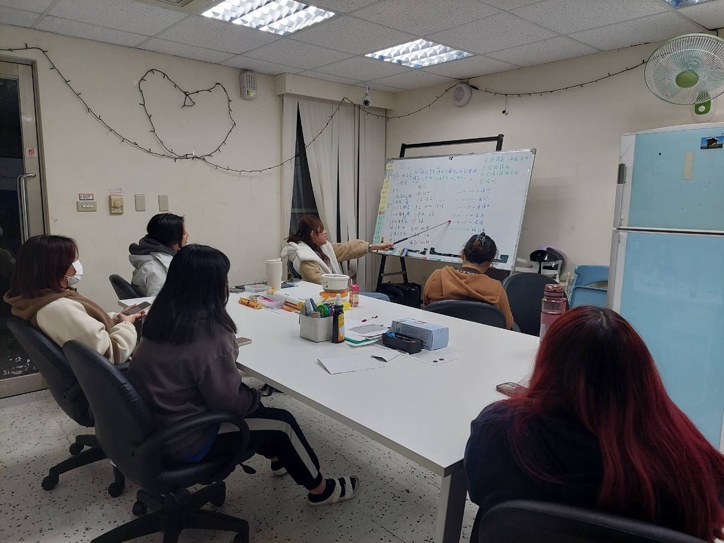 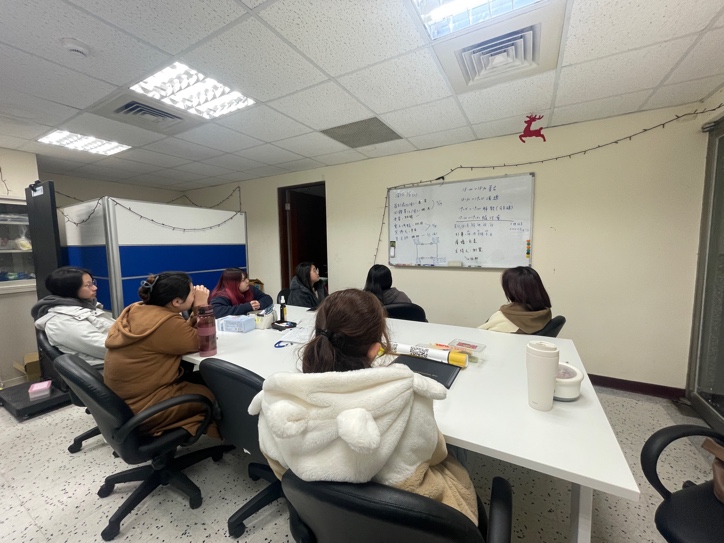 